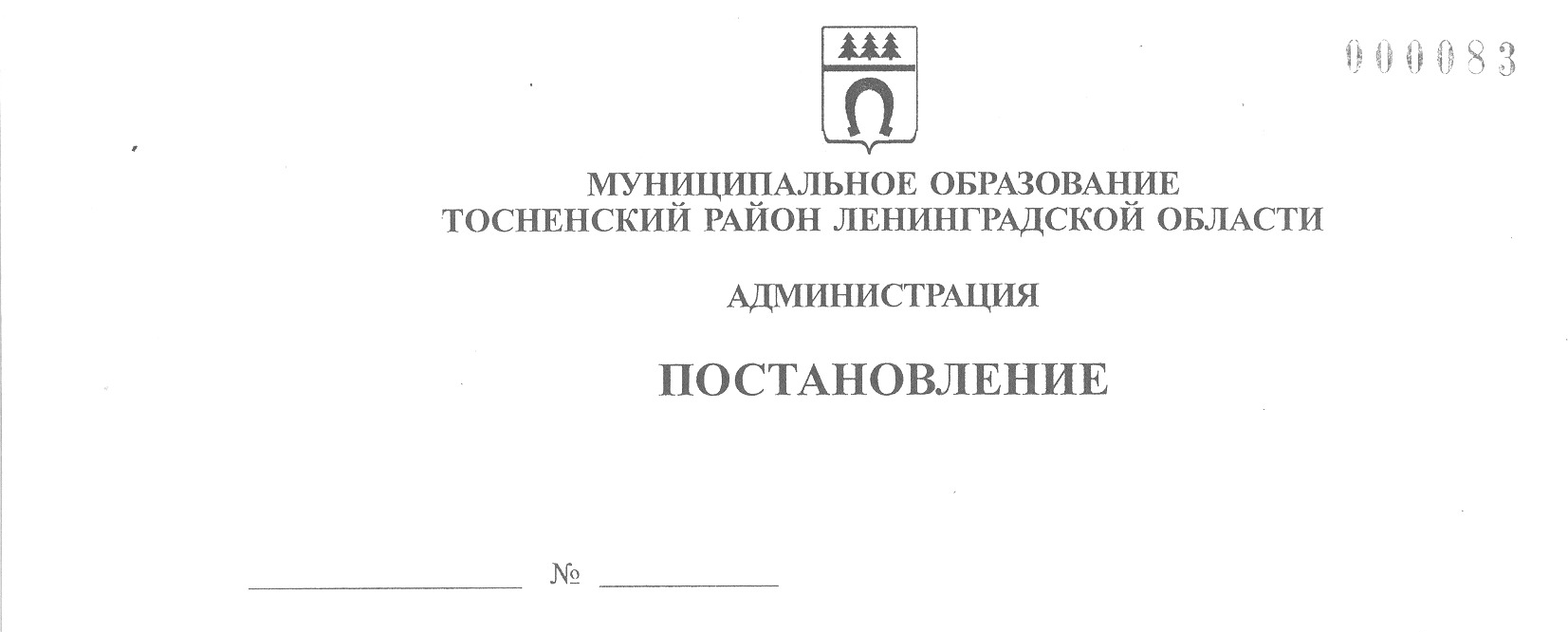 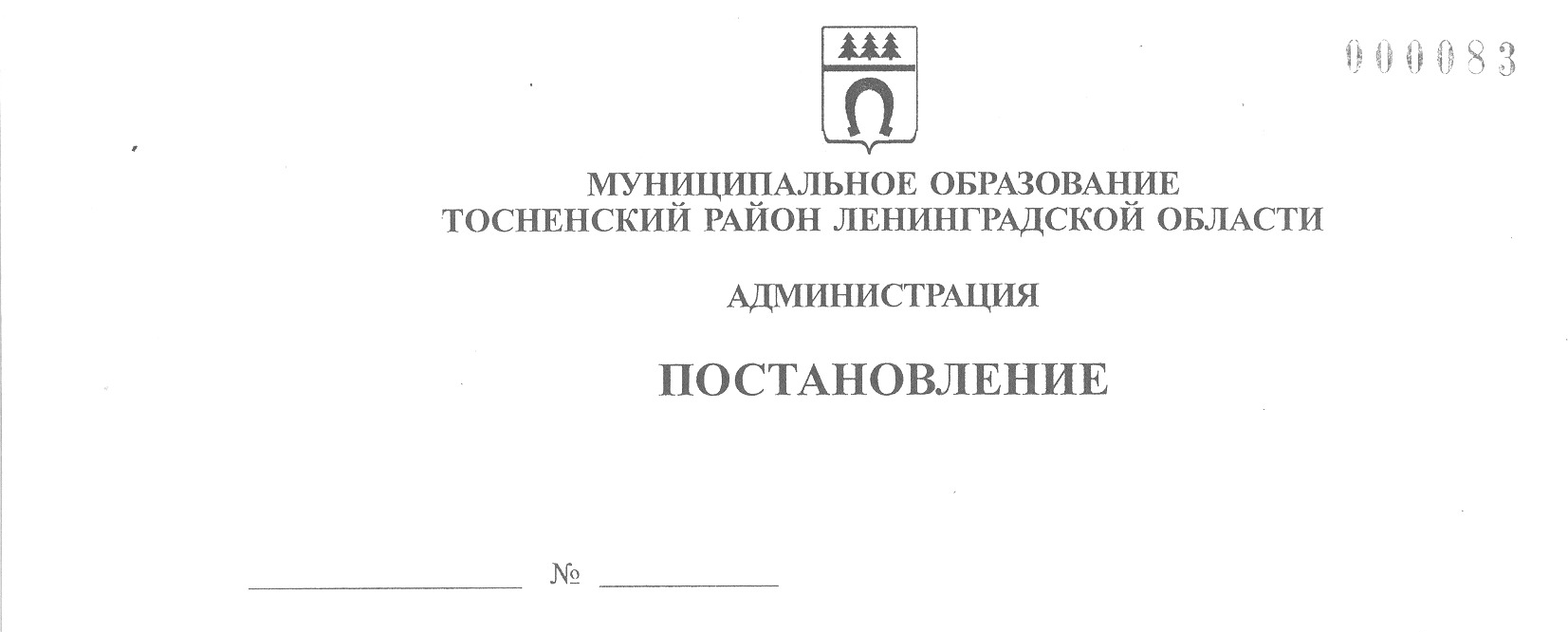     03.07.2023                       2374-паО подготовке и проведении праздничных мероприятий, посвященных Дням деревень Тосненского городского поселения Тосненского муниципального района Ленинградской области, микрорайонов г. Тосно Тосненского городского поселения Тосненского муниципального района Ленинградской области	В целях подготовки и проведения праздничных мероприятий, посвященных Дням деревень Тосненского городского поселения Тосненского муниципального района Ленинградской области, микрорайонам г. Тосно Тосненского городского поселения Тосненского муниципального района Ленинградской области, исполняя полномочия администрации Тосненского городского поселения Тосненского муниципального района Ленинградской области на основании статьи 13 Устава Тосненского городского поселения Тосненского муниципального района Ленинградской области и статьи 25 Устава муниципального образования Тосненский муниципальный район Ленинградской области, администрация муниципального образования Тосненский район Ленинградской областиПОСТАНОВЛЯЕТ:	1. Утвердить состав рабочей группы по подготовке и проведению праздничных мероприятий, посвященных Дням деревень Тосненского городского поселения Тосненского муниципального района Ленинградской области, микрорайонов          г. Тосно Тосненского городского поселения Тосненского муниципального района Ленинградской области (приложение 1).	2. Утвердить план по подготовке и проведению праздничных мероприятий, посвященных Дням деревень Тосненского городского поселения Тосненского     муниципального района Ленинградской области, микрорайонов г. Тосно Тосненского городского поселения Тосненского муниципального района Ленинградской области (приложение 2).	3. Утвердить график мероприятий, посвященных Дням деревень Тосненского городского поселения Тосненского муниципального района Ленинградской     области, микрорайонов г. Тосно Тосненского городского поселения Тосненского муниципального района Ленинградской области, в 2023 году (приложение 3).	4. Пресс-службе комитета по организационной работе, местному самоуправлению, межнациональным и межконфессиональным отношениям администрации муниципального образования Тосненский район Ленинградской области обеспечить обнародование настоящего постановления в порядке, установленном Уставом Тосненского городского поселения Тосненского муниципального района Ленинградской области.	5. Контроль за исполнением постановления возложить на заместителя главы администрации муниципального образования Тосненский район Ленинградской области Романцова А.А.	6. Настоящее постановление вступает в силу со дня его принятия.И. о. главы администрации                                                                     И.Ф. ТычинскийВоробьева Оксана Владимировна, 8(81361)332048 гвПриложение 1 к постановлению администрациимуниципального образованияТосненский район Ленинградской областиот  03.07.2023  № 2374-паСостав рабочей группы по подготовке и проведению праздничных мероприятий, посвященных Дням деревень Тосненского городского поселения Тосненского муниципального района Ленинградской области, микрорайонов г. Тосно Тосненского городского поселения Тосненского муниципального района Ленинградской области	Руководитель рабочей группы: Романцов Александр Алексеевич, заместитель главы администрации муниципального образования Тосненский район Ленинградской области.	Заместитель руководителя рабочей группы: Воробьева Оксана Владимировна, председатель комитета по организационной работе, местному самоуправлению, межнациональным и межконфессиональным отношениям администрации муниципального образования Тосненский район Ленинградской области.	Члены рабочей группы:Приложение 2 к постановлению администрациимуниципального образованияТосненский район Ленинградской областиот  03.07.2023  №  2374-паПЛАНпо подготовке и проведению праздничных мероприятий, посвященных Дням деревень Тосненского городского поселения Тосненского муниципального района Ленинградской области, микрорайонов г. Тосно Тосненского городского поселения Тосненского муниципального района Ленинградской областиПриложение 3 к постановлению администрациимуниципального образованияТосненский район Ленинградской областиот  03.07.2023  №  2374-паГрафик мероприятий, посвященных Дням деревень Тосненского городского поселения Тосненского муниципального района Ленинградской области, микрорайонов г. Тосно Тосненского городского поселения Тосненского муниципального района Ленинградской области, в 2023 годуАгаев Рамил Гюльверди Оглы– директор МАУ «Социально – культурный комплекс «Космонавт»;Барыгин Максим Евгеньевич– директор МКУ «Управление зданиями, сооружениями и объектами внешнего благоустройства» Тосненского городского поселения Тосненского района Ленинградской области;Веселков Геннадий Геннадьевич– председатель комитета по жилищно-коммунальному хозяйству и благоустройству администрации муниципального образования Тосненский район Ленинградской области;Забабурина Екатерина Вадимовна– главный специалист пресс-службы комитета по организационной работе, местному самоуправлению, межнациональным и межконфессиональным отношениям администрации муниципального образования Тосненский район Ленинградской области;Николина Татьяна Сергеевна– директор МКУК «Ушакинский центр досуга и народного творчества»;Севостьянова Ольга Алексеевна– председатель комитета социально-экономического развития администрации муниципального образования Тосненский район Ленинградской области;Сюткин Александр Васильевич– начальник отдела правопорядка и безопасности, делам ГО и ЧС администрации муниципального образования Тосненский район Ленинградской области;Тарабанова Алина Владимировна – начальник отдела по культуре и туризму    администрации муниципального образования Тосненский район Ленинградской области№п/пНаименование мероприятияСрок исполненияОтветственный исполнительПодготовка территорий к проведению праздничных мероприятий, посвященных Дням деревень Тосненского городского поселения Тосненского муниципального района Ленинградской области, микрорайонов г. Тосно Тосненского городского поселения Тосненского муниципального района Ленинградской области (далее – мероприятия) в соответствии с приложением 3 настоящего постановления:- очистка и последующая уборка территорий проведения мероприятий;- покос травы на территории проведения мероприятийИюль-август (в соответствии с установленным графиком мероприятий)Веселков Г.Г.Барыгин М.Е.Представление информации в ГБУЗ ЛО «Тосненская межрайонная клиническая больница», отдел государственного пожарного надзора Тосненского района Ленинградской области, ОМВД России по Тосненскому району Ленинградской области, территориальный орган ФСБ РоссииИюль-август (за 7 рабочих дней до установленной графиком даты мероприятий)Тарабанова А.В.Организация и проведение праздничного мероприятия, в т. ч. подготовка сценарного планаИюль-август (за 5 рабочих дней до установлен-ной графиком даты мероприятий) и в день проведения мероприятияТарабанова А.В.Николина Т.С.Агаев Р.Г.Организация партера для участников мероприятия (при необходимости)в день проведения мероприятияТарабанова А.В.Николина Т.С.Агаев Р.Г.Организация и проведение тематических интерактивных площадок в день проведения мероприятияТарабанова А.В.Николина Т.С.Агаев Р.Г.Контроль за обеспечением общественного порядка во время мероприятияв день проведения мероприятияСюткин А. В.Представление информации в СМИ, обеспечение информационной поддержки во время проведения мероприятияИюль-август (в соответствии с установленным графиком мероприятий) и в день проведения мероприятияЗабабурина Е.В.Изготовление и распространение праздничных афиш Июль-август (за 5 рабочих дней до установлен-ной графиком даты мероприятий) и в день проведения мероприятияТарабанова А.В.Николина Т.С.Агаев Р.Г.Организация торговли Июль-август (в соответствии с установленным графиком мероприятий)Севостьянова О.А.Подготовка наград активных граждан, организация церемонии награжденияИюль-август (в соответствии с установленным графиком мероприятий)Тарабанова А.В.Николина Т.С.Агаев Р.Г.Воробьева О.В.Приобретение сувенирной продукции с символикой Тосненского городского поселения, букетов для награждаемыхИюль-август (в соответствии с установленным графиком мероприятий)Воробьева О.В.№ п\пНаименование мероприятийДата/времяМесто проведенияОтветственный1.День деревни Новолисино08.07.2023 12:00д. НоволисиноНиколина Т.С.2.День села Ушаки 21.07.2023  12:00с. УшакиНиколина Т.С.3.День мкр. Балашовка 29.07.202312.00г. Тосно, Красная набережная, 21ААгаев Р.Г.4.День деревни Еглизи10.08.202312.00д. ЕглизиНиколина Т.С.5.День поселка Ушаки26.08.202312.00п. УшакиНиколина Т.С.6.День поселка Строение26.08.2023 14.00п. СтроениеАгаев Р.Г.7.День мкр. Тосно-2	09.09.202314.00мкр. Тосно-2, Московское ш., у д.40Агаев Р.Г.